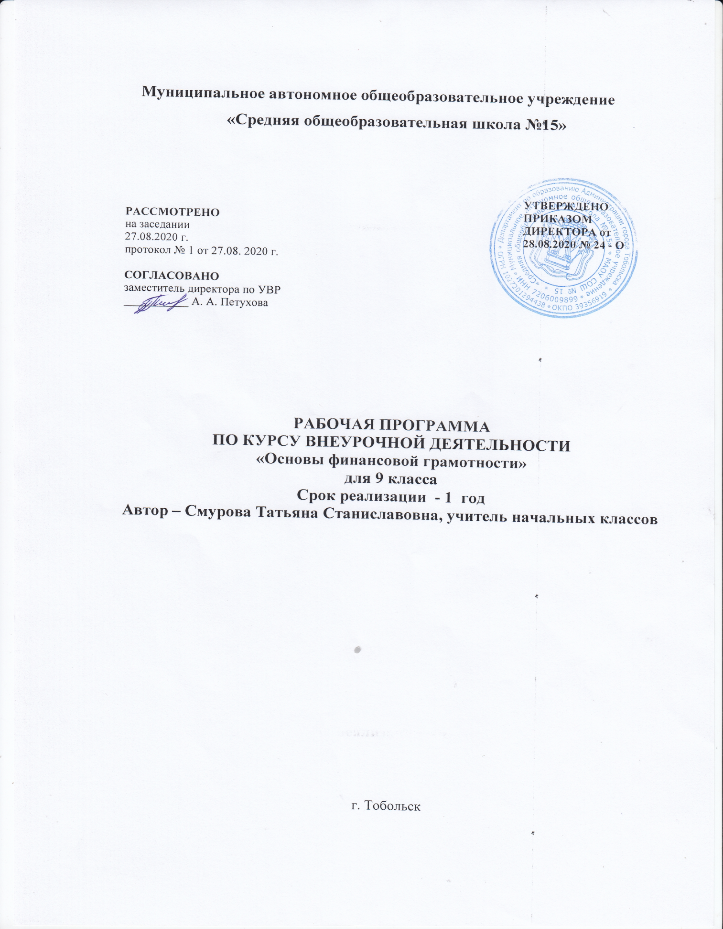 1.Планируемые результаты обученияПредметные результаты изучения данного курса - приобретение школьниками компетенций в области финансовой грамотности, которые имеют большое значение для последующей интеграции личности в современную банковскую и финансовую среды. Кроме того, изучение курса позволит учащимся сформировать навыки принятия грамотных и обоснованных финансовых решений, что в конечном итоге поможет им добиться финансовой самостоятельности и успешности в бизнесе.Метапредметные результаты - развитие аналитических способностей, навыков принятия на основе сравнительного анализа сберегательных альтернатив, планирования и прогнозирование будущих доходов и расходов личного бюджета, навыков менеджмента.Личностными результатами изучения курса следует считать воспитание мотивации к труду, стремление   строить свое будущее на основе целеполагания и планирования, ответственности за настоящее и будущее собственное финансовое благополучие, благополучие своей семьи и государства.Таким образом, элективный курс способствует самоопределению учащегося в жизни, что с г: социальную и личностную значимость, и является актуальным как с точки зрения подготовки квалифицированных кадров, так и для личностного развития ученика.Содержание Освоение содержания элективного курса «Финансовая грамотность» осуществляется с опорой межпредметные связи с курсами базового уровня обществознания, истории, технологии, математики, предметами регионального компонента.Тема1. Банковская система: услуги и продукты (6ч.)Банковская система. Как сберечь деньги с помощью депозитов. Банковские карты, электронные финансы: как сохранить сбережения в драгоценных металлах. Кредит: зачем он нужен и где его получить. Какой кредит выбрать и какие условия предпочесть.Тема 2. Фондовый рынок: как его использовать для роста доходов. (6ч.)Что такое ценные бумаги и какие они бывают. Профессиональные участники рынка ценных бумаг.  Граждане на рынке ценных бумаг. Зачем нужны паевые инвестиционные фонды и общие фонды банковского  управления. Операции на валютном рынке: риски и возможности.Тема 3. Страхование: что и как надо страховать. (4ч).Страховой рынок России: коротко о главном. Имущественное страхование как: защитить нажитое состояние. Здоровье и жизнь - высшие блага: поговорим о личном страховании. Если нанесен ущерб  третьим лицам. Доверяй, но проверяй, или несколько советов по выбору страховщика. О пенсионной грамотности.Тема 4. Собственный бизнес. (4ч)Формы предпринимательства в РФ. Создание собственного бизнеса: что и как надо сделать.Составление бизнес-плана. Расходы и доходы в собственном бизнесе. Налогообложение малого и среднего бизнеса. С какими финансовыми рисками может встретиться бизнесмен.Тема 5. Основы налогообложения. (6ч.)Система налогообложения в РФ. Что такое налоги и почему их надо платить. Основы налогообложения граждан. Права и обязанности налогоплательщиков. Налоговая инспекция. Налоговые вычеты, или как вернуть налоги в семейный бюджет.Тема 6. Личное финансовое планирование. (8ч)Роль денег в нашей жизни. Риски в мире денег. Финансовая пирамида, или как не попасть в сети мошенников. Виды финансовых пирамид. Виртуальные ловушки, или как не потерять деньги при работе в сети Интернет. Семейный бюджет. Личный бюджет. Как составить личный финансовый план. Защита индивидуальных финансовых проектов.Итоговый контроль по курсу.Календарно-тематнческое планированиеРаздел VI. Личное финансовое планирование 8часовТемазанятияКол-вочасовТип урокаКраткое содержаниеПланируемыерезультатыДатаРаздел I. Банковская система: услуги и продукты 6 часовРаздел I. Банковская система: услуги и продукты 6 часовРаздел I. Банковская система: услуги и продукты 6 часовРаздел I. Банковская система: услуги и продукты 6 часовРаздел I. Банковская система: услуги и продукты 6 часовРаздел I. Банковская система: услуги и продукты 6 часовРаздел I. Банковская система: услуги и продукты 6 часов1.БанковскаясистемаОбзорная лекция с элемента мибеседыИстория развития банковской деятельности; ЦБ и коммерческий банки.Различать уровни банков, банковские операции, банковские карты.2.Как сберечь деньги с помощью депозитов.Работа синформацией,открытиеновыхзнанийВиды банковских депозитов, особенности, доходность по депозитам.Различать виды депозитов. Приводить примеры депозитов.3.Кредит- зачем он нужен и где егополучить.Работа синформацией,открытиеновыхзнанийВиды кредитов.Принципыкредитования.Ипотечноекредитование.Различать виды кредитования.4.Какойкредитвыбрать.Минипроект.Необходимые документы при оформлении кредита.Мини -проект «В каком банке выгоднее взять кредит?»Научиться анализировать и сравнивать условия по кредиту в различных банках.5.БанковскиеДеловаяВыбор банковскойСоставитькарты,электронныефинансы.игра«Банковскаясистема»карты. Виды банковских карт (дебетовая и кредитная).рекламные буклеты о банковских продуктах.6.Экскурсия в банкЭкскурсия, беседа соспециалистамибанка.Информация о видах услуг и продуктах банковской системы.Составить рекламные буклеты о банковских продуктахРаздел II. Фондовый рынок: как его использовать для роста доходов 6 час.Раздел II. Фондовый рынок: как его использовать для роста доходов 6 час.Раздел II. Фондовый рынок: как его использовать для роста доходов 6 час.Раздел II. Фондовый рынок: как его использовать для роста доходов 6 час.Раздел II. Фондовый рынок: как его использовать для роста доходов 6 час.Раздел II. Фондовый рынок: как его использовать для роста доходов 6 час.Раздел II. Фондовый рынок: как его использовать для роста доходов 6 час.7Комбинир-ованныйурок.Ценные бумаги. Виды ценных бумаг. Операции на рынке ценных бумаг.Различать виды ценных бумаг, рассчитывать доходность ценных бумаг.8Урок -обсуждение.Рынок. Функции рынка. Рынок капитала. Инвестирование. Фондовый рынок.Составление и анализ схемы «Структура рынка капитала».9.Граждане нарынкеценныхбумаг.Основныеправилаинвестирования: какпокупать ипродаватьценныебумагиКомбини-рованныйурок.Инструменты личного финансирования на финансовых рынках и их особенности.Анализ информации о способах инвестирования денежных средств, предоставляемой различными информационными источниками и структурами финансового рынка.10.Зачемнужныпаевыеинвестиционные фонды:структура,виды,особенностиработы.Деловаяигра«Выбираем ПИФ».ПИФ. Виды и типы ПИФов, особенности их работы. Правила безопасности при обращении с ПИФами.Расчет стоимости паев инвестиционных фондов.10.Управляющие компании инегосударственныепенсионныефондыКомбинированныйурокПенсионная система РФ. Способы увеличения пенсии.Анализ различных способовразмещения средств. Преимущества и недостатки.ОБеседа.Отчетность в ПФР.Начислениепенсионной грамотности. Встреча со специалиста миПенсионного фонда.Оформление и выплата пенсий.страховых взносов на обязательное пенсионное страхование за 6 месяцевзастрахованномулицу.Раздел III. Страхование 4 часаРаздел III. Страхование 4 часаРаздел III. Страхование 4 часаРаздел III. Страхование 4 часаРаздел III. Страхование 4 часаРаздел III. Страхование 4 часаРаздел III. Страхование 4 часаРаздел III. Страхование 4 часа1 лСтраховой рынок в России.Обзорная лекция с элемента мибеседы.Понятие страхования.Страхователь.Страховка.Страховщик. Договор страхования. Ведущие страховые компании в России.Оценка роли обязательного и добровольного страхования в жизни человека.14Страхованиеимущества.Урок -обсуждение.Страхование имущества граждан.Анализ договора страхования, ответственность страховщика и страхователя.15Личноестрахование.Комбинированныйурок.Особенности личного страхования.Алгоритм поведения страхователя в условиях наступления страхового случая.16ВыборстраховщикаПрактикум.Информация о страховой компании и предоставляемых страховых программах.Расчет страхового взноса в зависимости от размера страховой суммы, тарифа, срока страхования и других факторов.16ВыборстраховщикаПрактикум.Информация о страховой компании и предоставляемых страховых программах.Расчет страхового взноса в зависимости от размера страховой суммы, тарифа, срока страхования и других факторов.Раздел IV. Собственный бизнес 4 часа.Раздел IV. Собственный бизнес 4 часа.Раздел IV. Собственный бизнес 4 часа.Раздел IV. Собственный бизнес 4 часа.Раздел IV. Собственный бизнес 4 часа.Раздел IV. Собственный бизнес 4 часа.17Малый и средний бизнес в РФ. Создание собственного бизнеса.КомбинированныйурокФормыпредпринимательства в РФ. Порядок регистрации бизнеса.Алгоритм поведения в создании собственного бизнеса.18Составляембизнес-планОбучающая играСоставление бизнес- планаБизнес-план19Расходы и доходыКомбинированныйурокИнформация об основных видах расходов и доходы. Способы снижения расходов.Различают основные расходы и доходы.20Финансовые рискиПрактикумПонятие «риск». Виды финансовых рисков.Категории финансовых рисков.Категории финансовых рисков.Раздел V. Основы налогообложения 6 часовРаздел V. Основы налогообложения 6 часовРаздел V. Основы налогообложения 6 часовРаздел V. Основы налогообложения 6 часовРаздел V. Основы налогообложения 6 часовРаздел V. Основы налогообложения 6 часовРаздел V. Основы налогообложения 6 часов21.Налоговый кодекс РФ.Открытиеновыхзнаний.Изучение налогового законодательства РФ. Структура налоговой системы РФ.Формирование базовых знаний о налоговой системе РФ как инструменте государственной экономической политики.22.Виды налогов в РФ.Деловаяигра«Налоги».Классификация налогов РФ. Принципы налогообложения.Составление схемы «Налоги их виды».23.Налоговые льготы в РФ.Практикум.Назначение налоговых льгот. Порядок и основания предоставления налоговых льгот.Вычисление величины выплат по индивидуальному подоходному налогу.24.Права и обязанности налогоплате лыцика.Открытиеновыхзнаний.Права и обязанности налогоплательщика, налоговых органов.Осознание ответственности налогоплательщика и важности соблюдения налоговой дисциплины.25.Налоговаяинспекция.Деловаяигра.Функции налогов. Налоговый вычет. Местные налоги.Расчет налогового вычета по НДФЛ. Расчет НДС.26.Экскурсия вналоговуюинспекцию.Экскурсия.Информация о налоговой инспекции. Отдел учета и работы сналогоплательщикамиЗаполнение основных разделов налоговой декларации.27Роль денег внашейжизни.Деловая игра «Деньги любят счет».Деньги. Финансовое планирование. Номинальные и реальные доходы.Формулирование финансовых целей, предварительная оценка их достижимости.28.Риски в мире денегКомбинирован ный урокФинансовыериски.Финансовыепирамиды. Видыпирамид.Виртуальныеловушки.Формулирование способов защиты от рисков.29.Семейныйбюджет.Ролевая игра«Семейнаяэкономика».Структура семейного бюджета. Источники семейного дохода.Составление семейного бюджета.30.Личныйбюджет.Практикум.Личный бюджет. Дефицит.Составление текущего иПрофицит.Баланс.перспективного личного финансового бюджета.31Составлениеличногофинансовогоплана.Урок - проект.Личныйфинансовый план (ЛФП). Этапы построения ЛФП.Личный финансовый план.32-33Защитасвоеголичногофинансовогоплана.Урок - конференция.Представлениеличногофинансовогоплана.Индивидуальный проект «Личный финансовый план».34ИтоговоезанятиеИгра-викторинаОсновные понятия курсаОсновные умения и навыки применения знаний при выполнении заданий.